Let’s yarn about a National Autism Strategy Australia will soon have a National Autism Strategy. Before that happens, the Government will ask communities what they think should be in it. Aboriginal and Torres Strait Islander voices will be heard when consultations start later in 2023.Let’s yarn about…A National Autism Strategy would help to give autistic people equal opportunity for life outcomes like: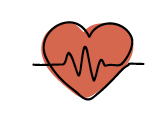 living long and healthy lives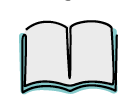 getting a job and having a fulfilling career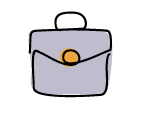 opportunities at school or university.Let’s make sure Aboriginal and Torres Strait Islander autistic people can live the life they want and deserve. Help shape the changeYou can help develop the National Autism Strategy. Consultations will begin later in 2023.Find out more about the National Autism Strategy and how you can be involved at: dss.gov.au/National-Autism-Strategy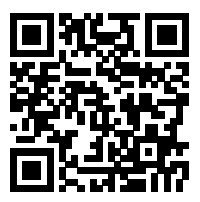 